Llegaron los plantines a Agronomitos!! los estamos ofreciendo a $400 c/u si alguien está interesado/a por favor pase por el Jardín de lunes a viernes, 8 a 16hs. O llame al  teléfono: 5287-0027 Gracias. Acá les mostramos algunas imágenes de nuestras plantitas…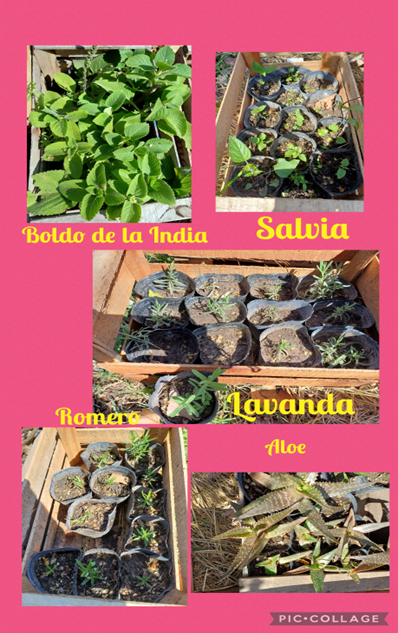 